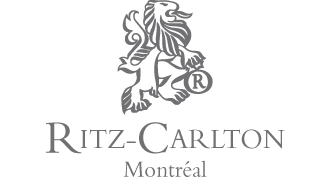 VINS AU VERRE - By The GlassVINS AU VERRE - By The GlassVINS AU VERRE - By The GlassCHAMPAGNE & MOUSSEUX - Champagne & SparklingCHAMPAGNE & MOUSSEUX - Champagne & SparklingCHAMPAGNE & MOUSSEUX - Champagne & Sparkling  5oz    Chandon, Méthode Champenoise, Brut, Californie, États-UnisNM18    Moët & Chandon, Champagne Brut, France NM35    Chandon, Méthode Champenoise, Brut Rosé, Californie, États-UnisNM21    Moët & Chandon, Champagne Brut Rosé, France NM42BLANCS - WhitesBLANCS - WhitesBLANCS - Whites  5oz    Amaral, Sauvignon Blanc, Aconcagua, Chili202116    Dönnhoff, Nahe, Riesling Trocken, Allemagne202017    Domaine Henri Natter, Sancerre, France201925    Chalk Hill, Chardonnay, Sonoma Coast, États-Unis201921ORANGEORANGEORANGE  5oz    Fitapreta, Alentejano, 'A Laranja Mecânica', Portugal202022ROSÉSROSÉSROSÉS  5oz    Gérard Bertrand, 'Cote des Roses', Languedoc, France202015    Miraval, Côtes de Provence, France202019ROUGES - RedsROUGES - RedsROUGES - Reds  5oz    Grayson Cellars, Pinot Noir, California, États-Unis202020    Toscolo, Chianti, Italie201916    Beni di Batasiolo, Barolo, Italie201724    Vieux Château Flouquet, Saint-Émilion, France201923    Terrazas De Los Andes, Cabernet Sauvignon Reserva, Mendoza, Argentine        2018    Terrazas De Los Andes, Cabernet Sauvignon Reserva, Mendoza, Argentine        201817LES EFFERVESCENTS - Sparkling Wines    Chandon, Méthode Champenoise, Brut, Californie, États-UnisNM90    Chandon, Méthode Champenoise, Rosé, Californie, États-UnisNM105    Moët & Chandon, Champagne Brut, France NM195    Veuve Clicquot, Champagne Brut, France NM220    Moët & Chandon, Champagne Brut Rosé, France NM250    Ruinart, Champagne Brut, FranceNM260    Armand de Brignac Champagne, Brut, FranceNM999LES BLANCS - White Wines    A.A. Badenhorst, 'The Curator', Swartland, Afrique du Sud201745    Adaras, Almansa 'Lluvia', Espagne202060    Amaral, Sauvignon Blanc, Aconcagua, Chili202160    Perlage, Pinot Grigio Delle Venezie, ItalieNM65    Dönnhoff, Nahe, Riesling Trocken, Allemagne202070    Hayes Valley, Chardonnay, Central Coast, États-Unis201970    Chalk Hill, Chardonnay, Sonoma Coast, États-Unis201975    Domaine Henri Natter, Sancerre, France201990    Fitapreta, Alentejano, 'A Laranja Mecânica' [ORANGE] , Portugal202099    Roland Lavantureux, Chablis, France2019115LES ROSÉS - Rosé Wines    Gérard Bertrand, 'Cote des Roses', Languedoc, France202065    Miraval, Côtes de Provence, France202080    Culmina, Rosé Blend 'R&D', Golden Mile Bench, Okanagan Valley, Canada      2018    Culmina, Rosé Blend 'R&D', Golden Mile Bench, Okanagan Valley, Canada      2018    99LES ROUGES - Red Wines    Adaras, Almansa 'Aldea', Espagne201960    Gérard Bertrand, Syrah, Pays d'Oc, France201965    Toscolo, Chianti, Italie201965    Terrazas De Los Andes, Cabernet Sauvignon Reserva, Mendoza, Argentine        2018    Terrazas De Los Andes, Cabernet Sauvignon Reserva, Mendoza, Argentine        201880    Fitapreta, Alentejano, Portugal201985    Grayson Cellars, Pinot Noir, California, États-Unis202090    Vieux Château Flouquet, Saint-Émilion, France201995    Clos Lachance 'Méritage', Santa Clara Valley, États-Unis201799    Beni di Batasiolo, Barolo, Italie2017105    Beringer, Cabernet Sauvignon 'Knights Valley', North Coast, États-Unis2018130    Nada Fiorenzo, Barbaresco, Italie2018199